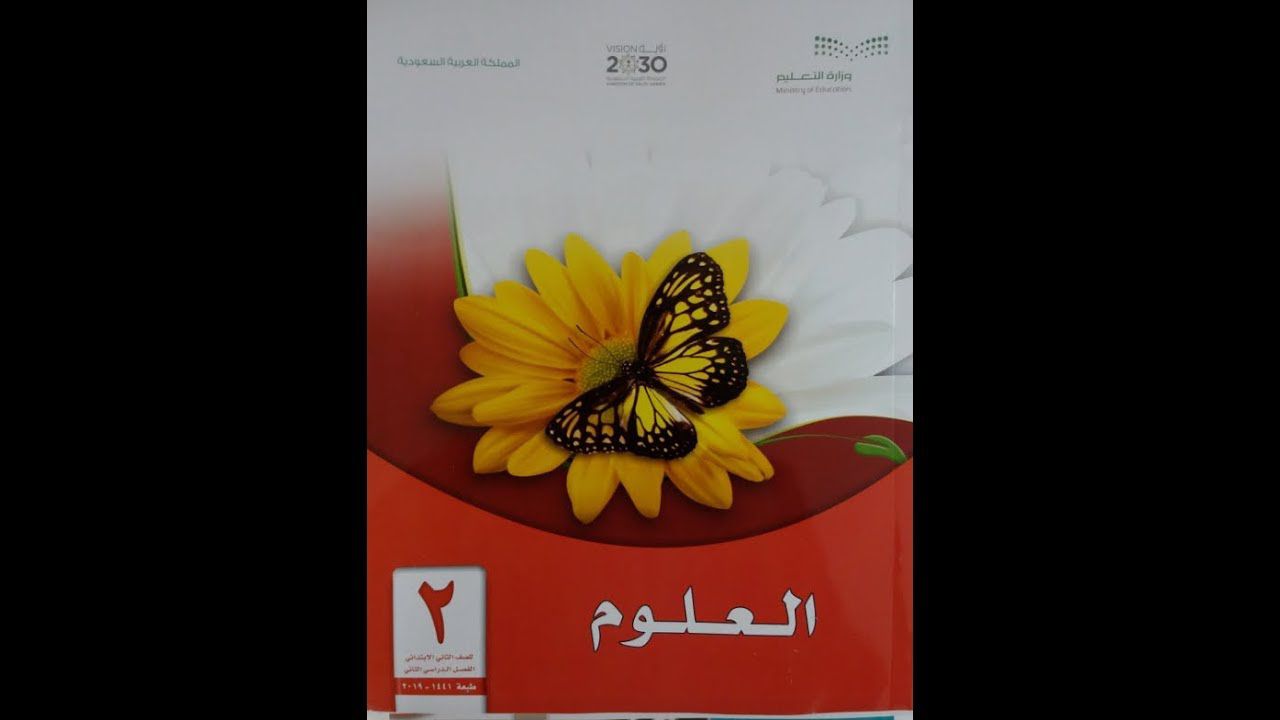 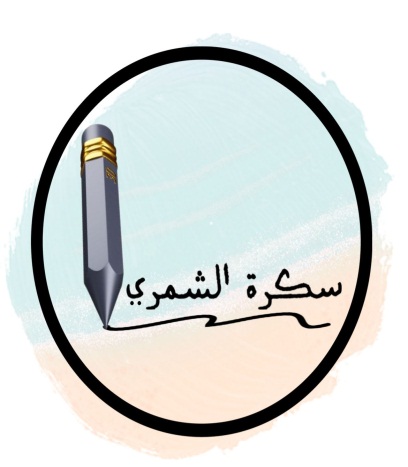 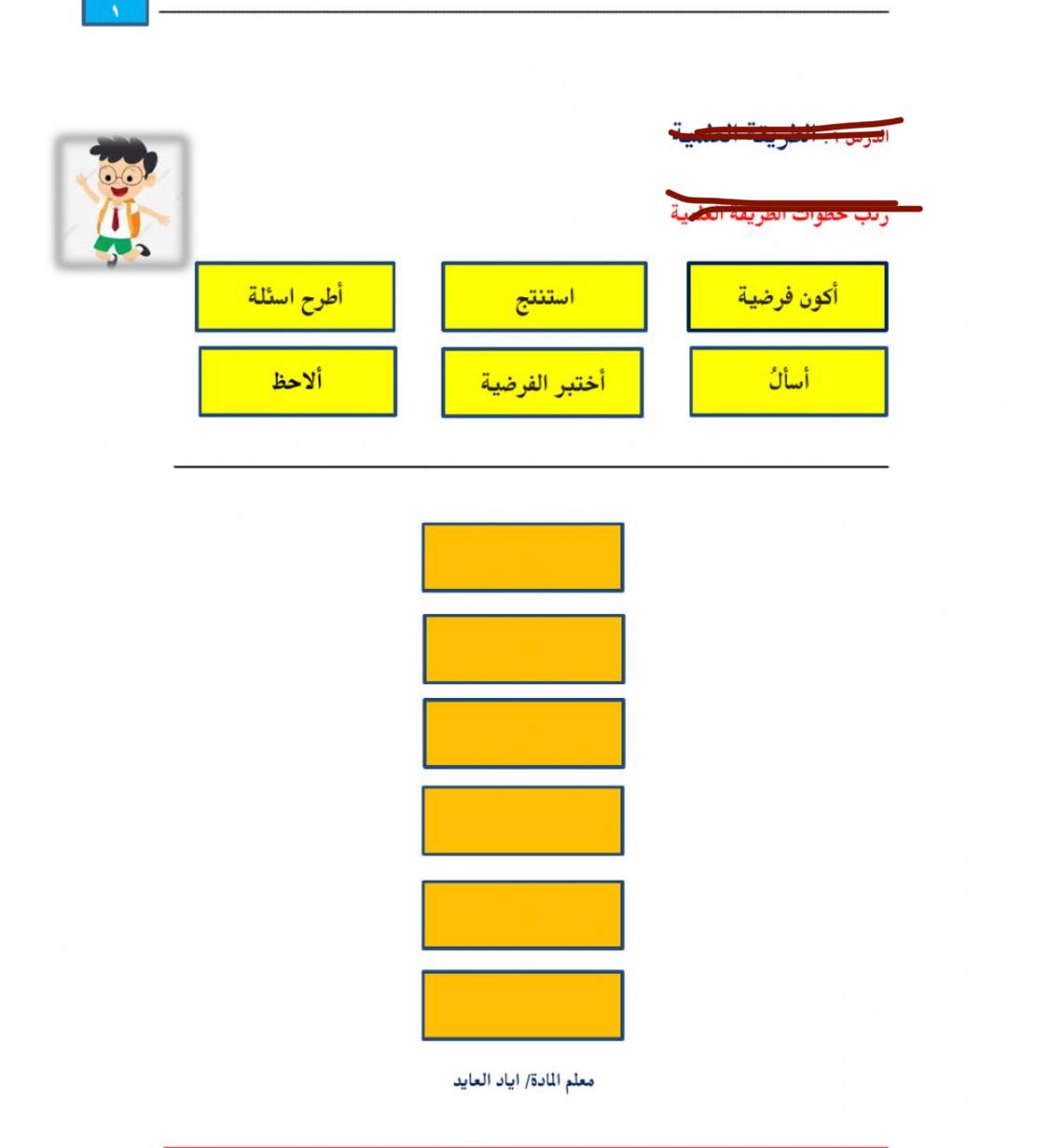 نكمل الخريطة التالية:-نُكمل الفراغات في القائمة (أ) بما يناسبها من (ب):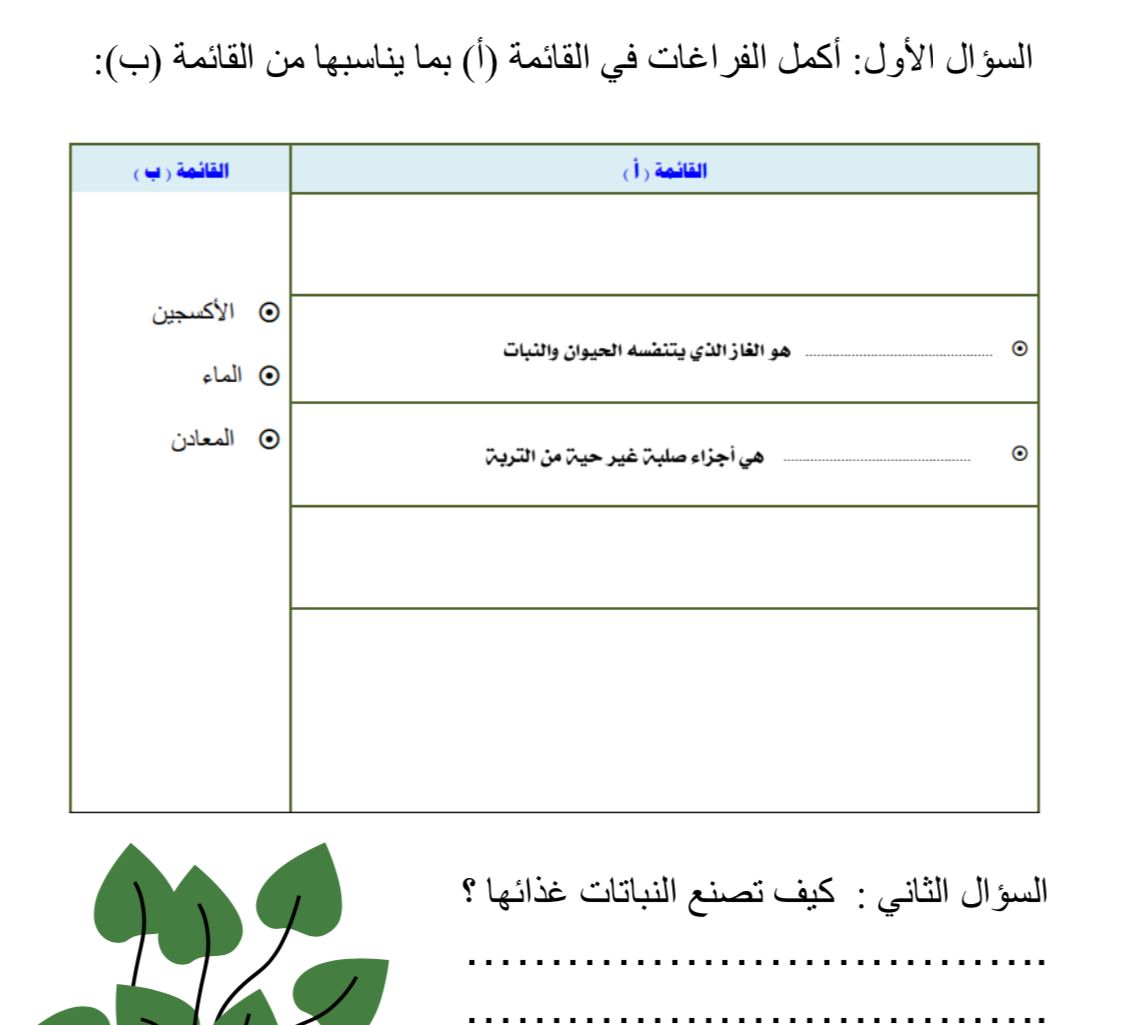 كيف تصنع النباتات غذائها؟...................................................................................................................................نُلون حاجات المخلوق الحي: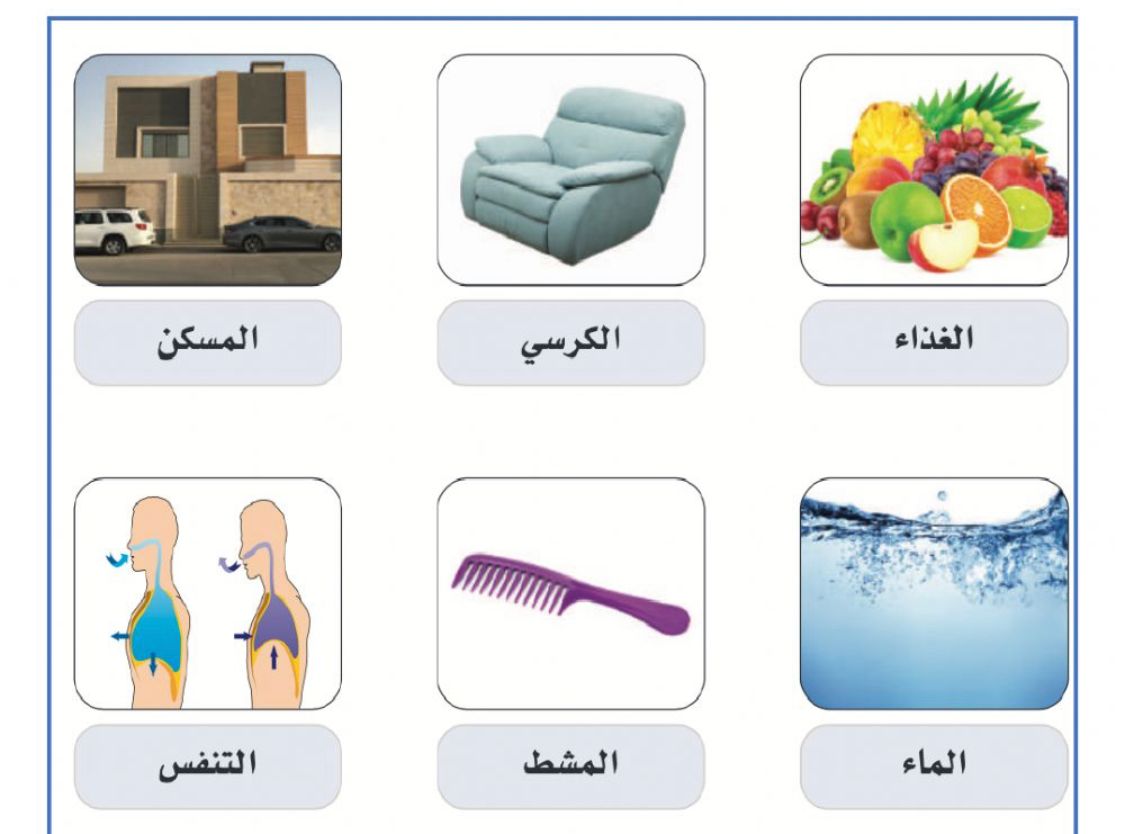 نصل كل جزء من أجزاء النبات بالوظيفة المناسبة له: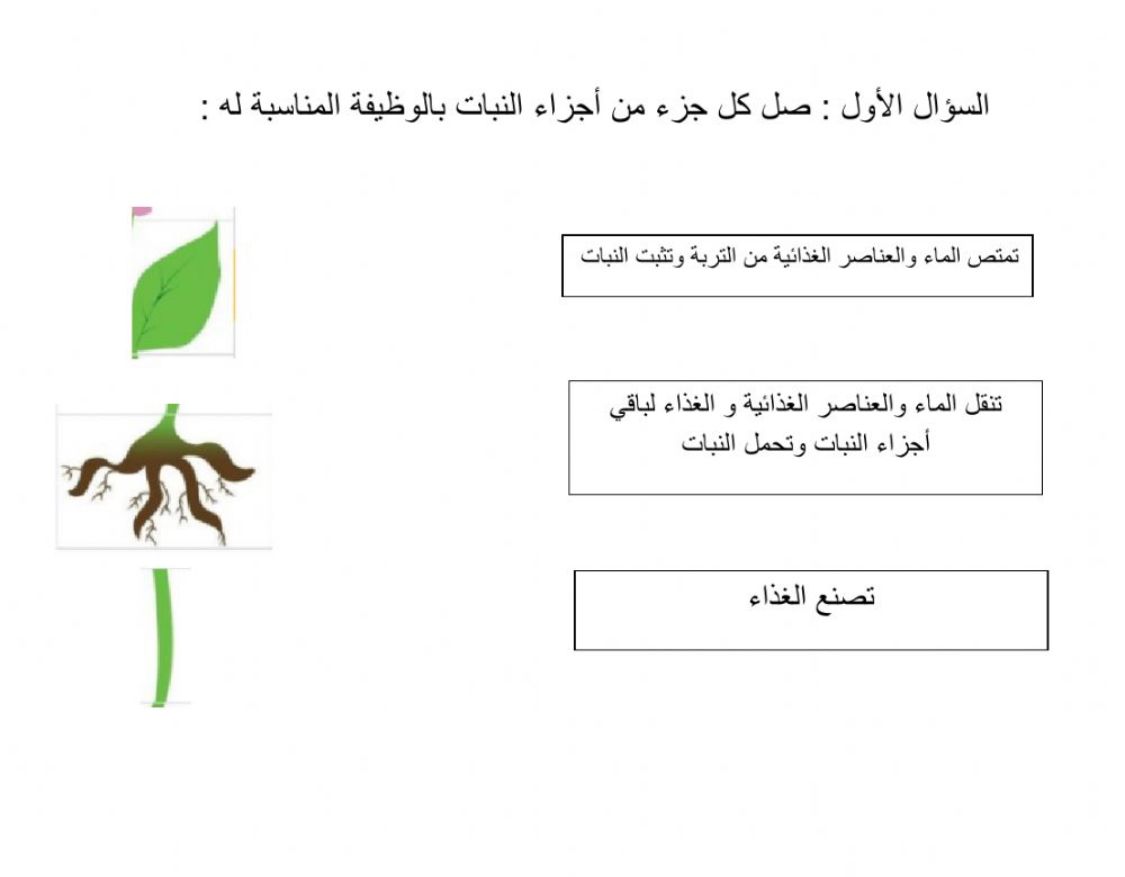 نصل المفردات في مكانها الصحيح: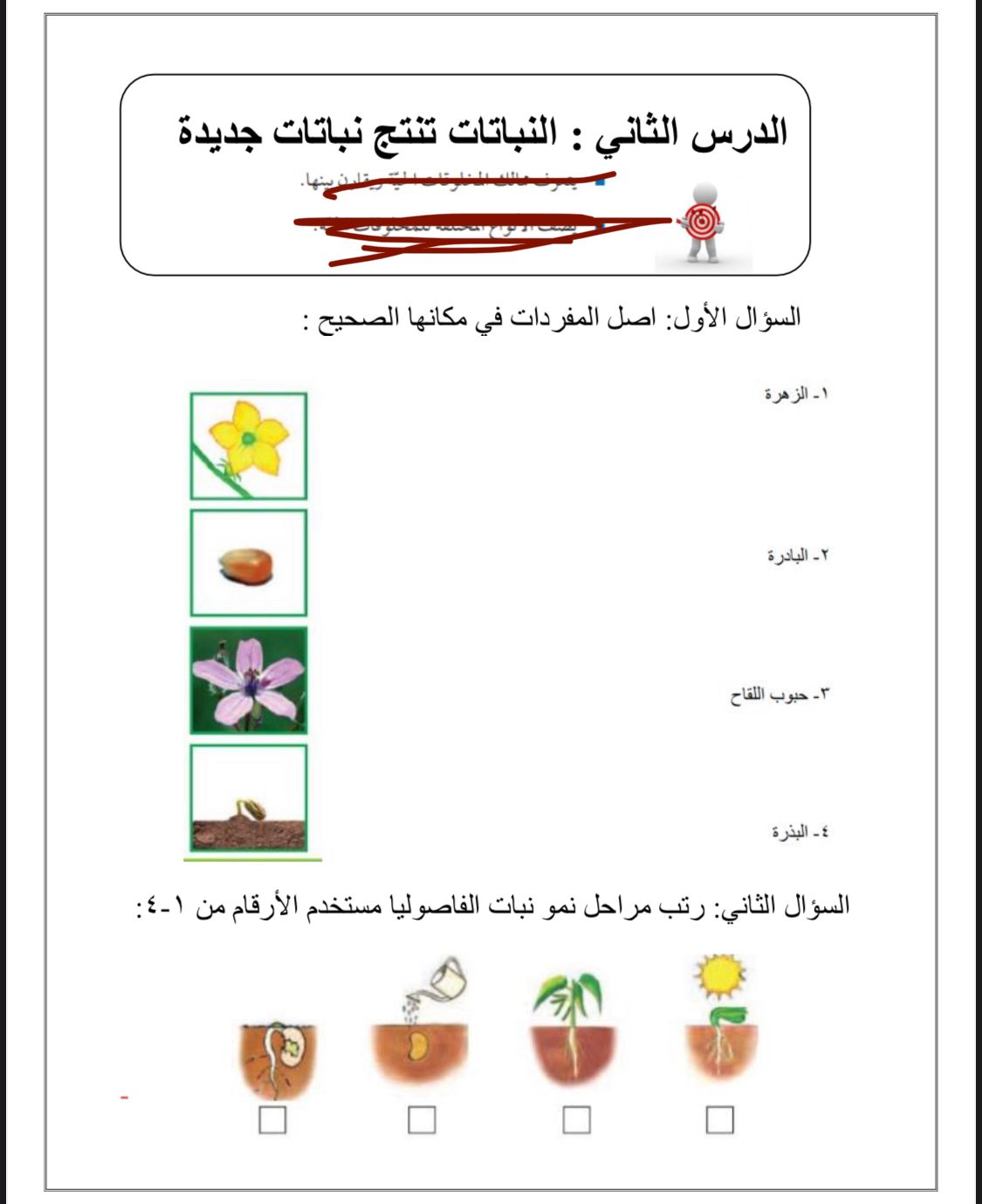 نرتب مراحل نمو الفاصوليا مستخدمين الأرقام من 1 – 4 :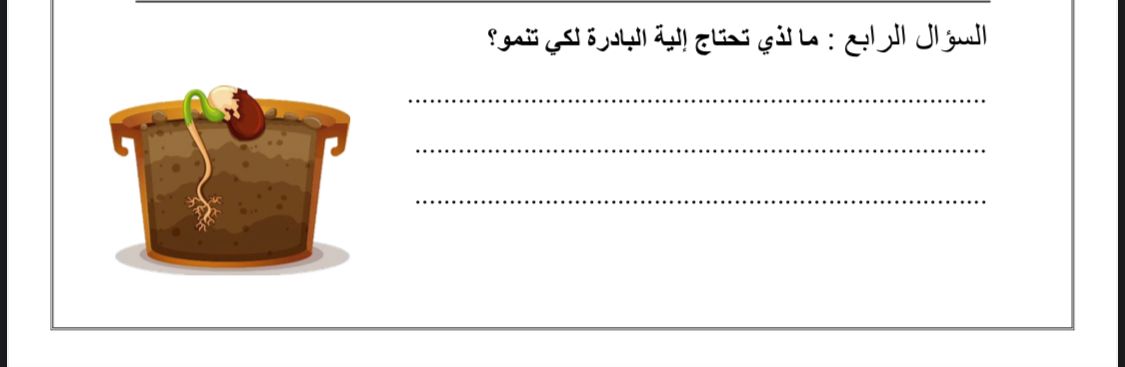 ج. ما الذي تحتاج إليه البادرة لكي تنمو؟.........................................................................................................................................................................................................................................................................................................................................................................................................................نصل الكلمة بالعبارة المناسبة لها: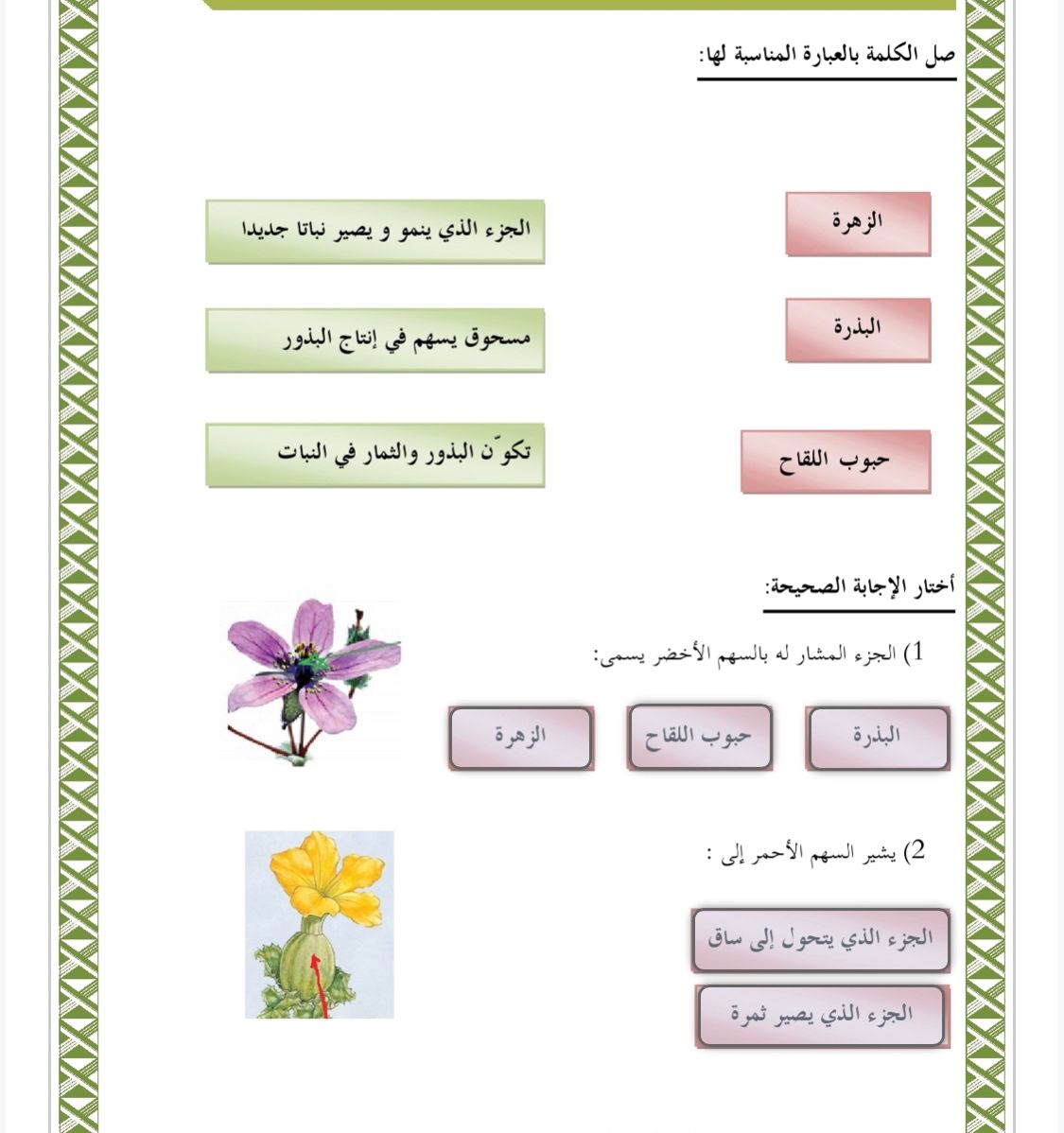 نختر الإجابة الصحيحة:نصل كل حيوان بالمجموعة التي ينتمي إليها: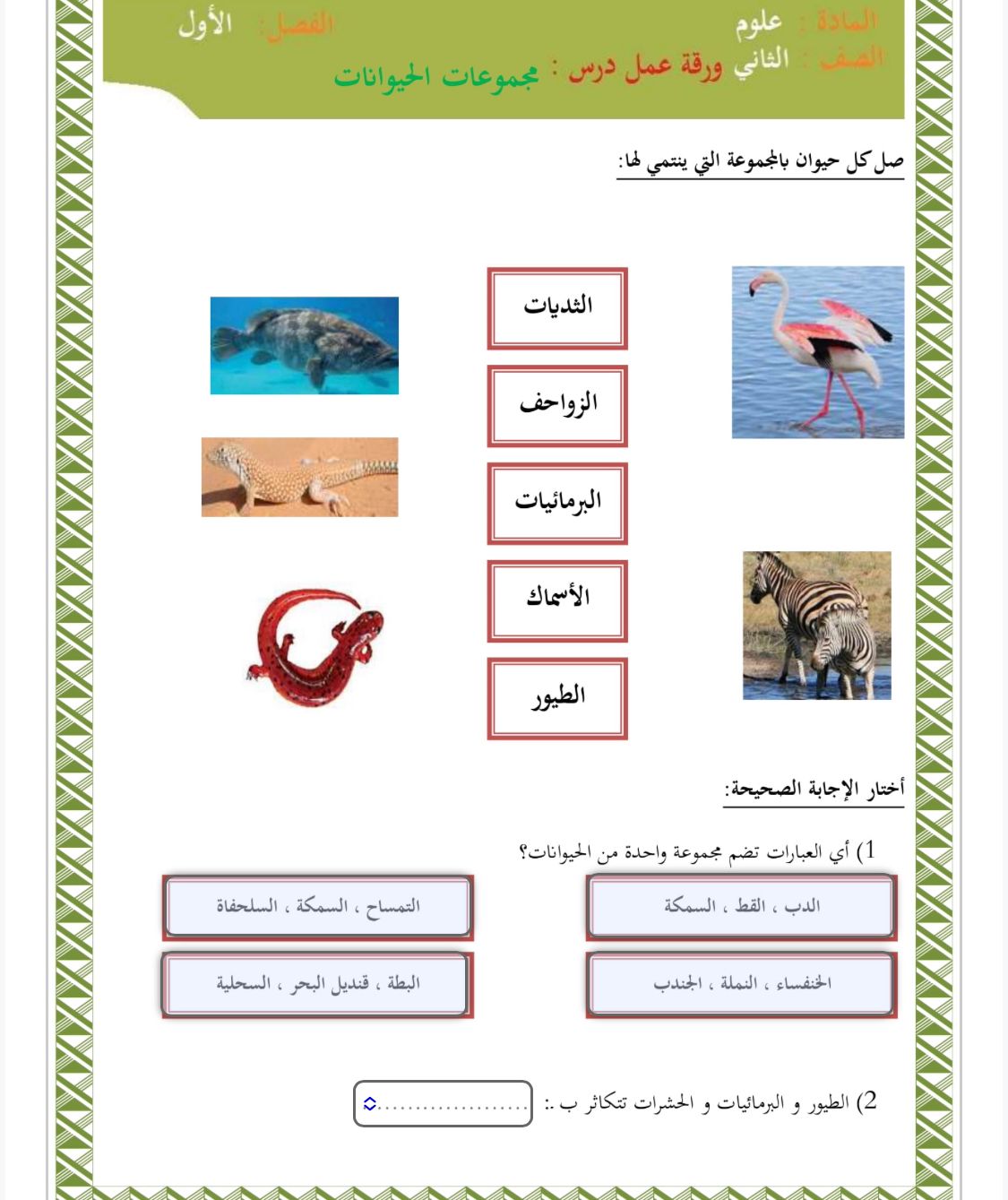 نختر الإجابة الصحيحة:نختر الإجابة الصحيحة: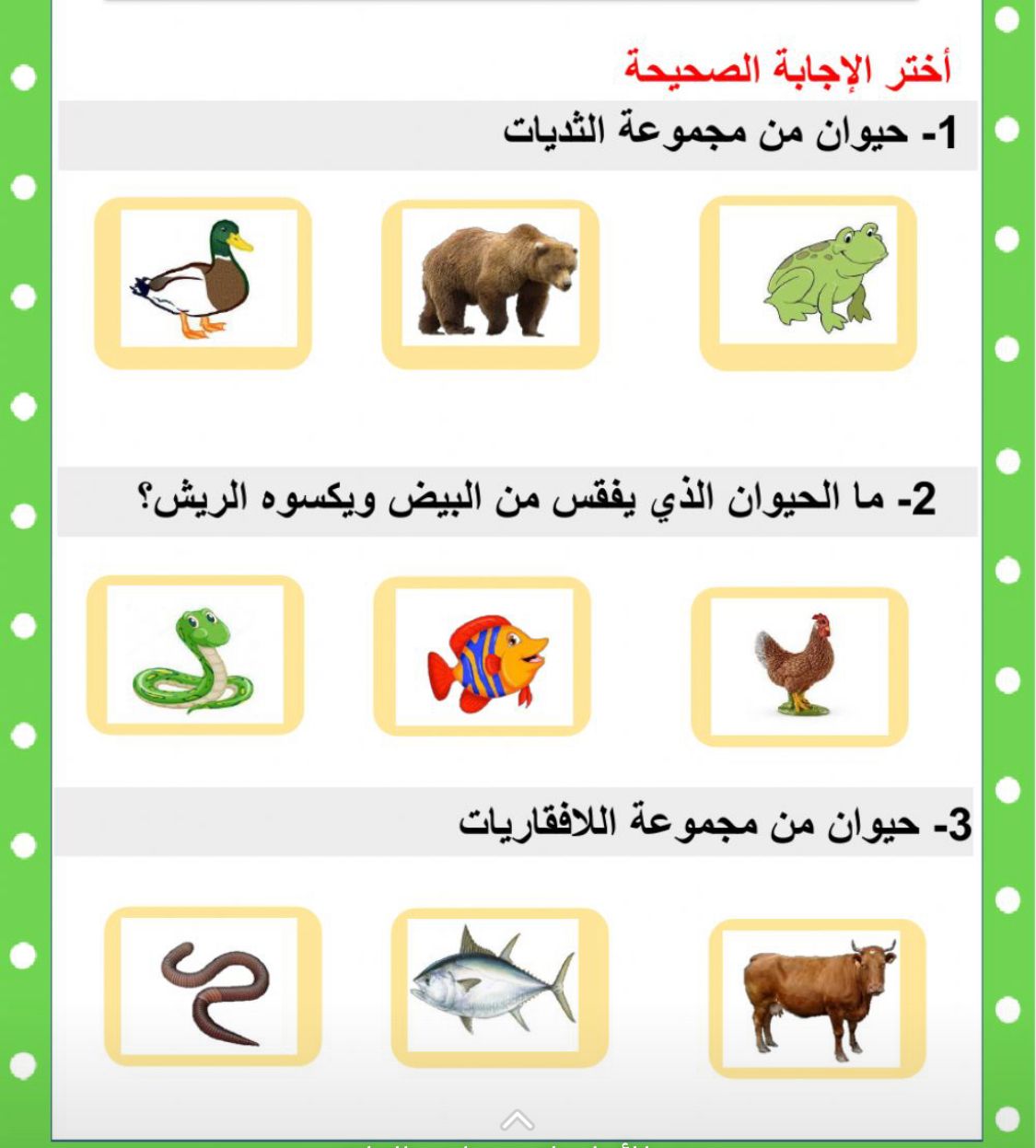 نرتب دورة حياة الفراشة مستخدمين الأرقام من 1 – 5: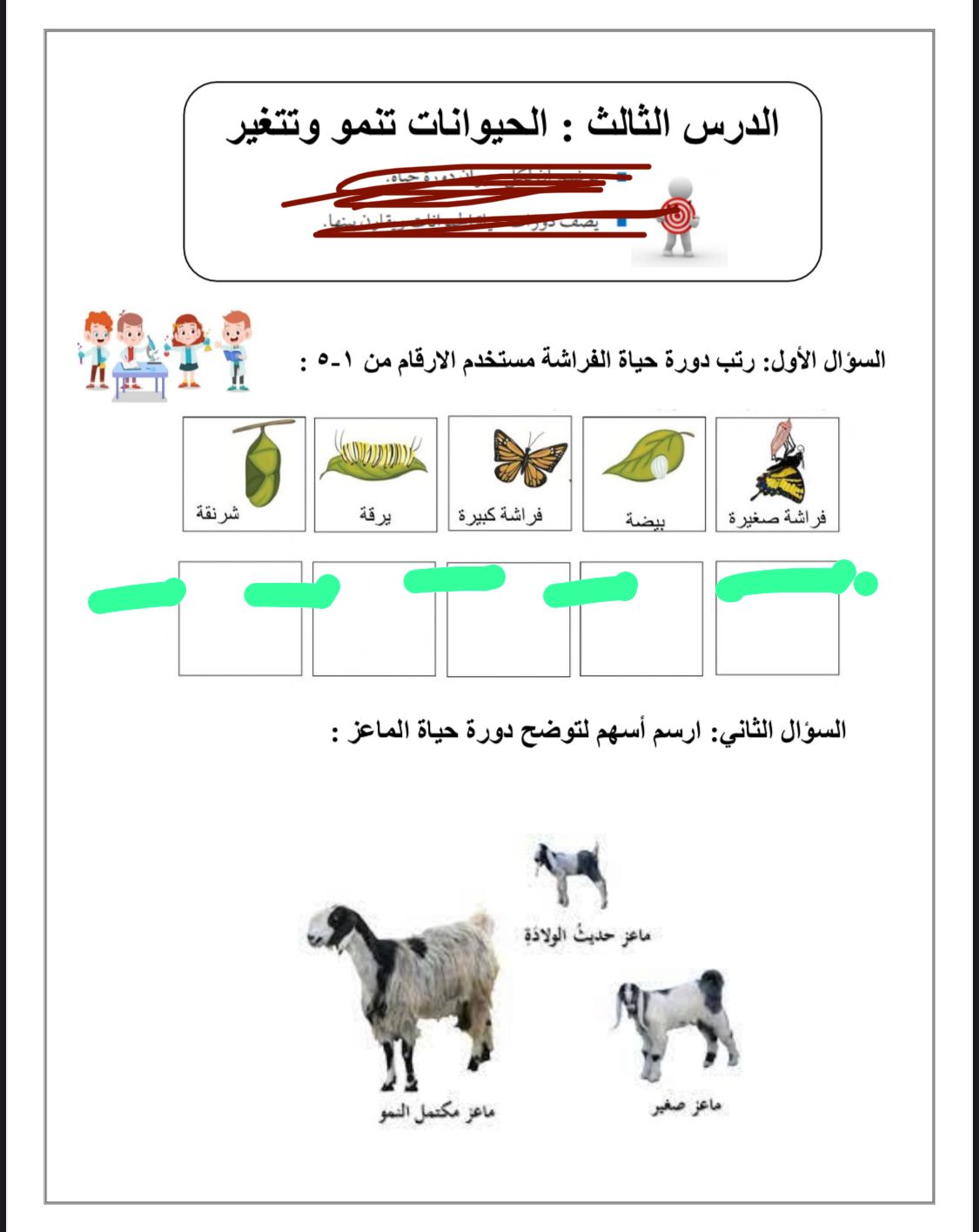 ...........................................................................................................................نتتبع بالأسهم دورة حياة الماعز:ج. نكتب بالأرقام دورة حياة الدجاجة: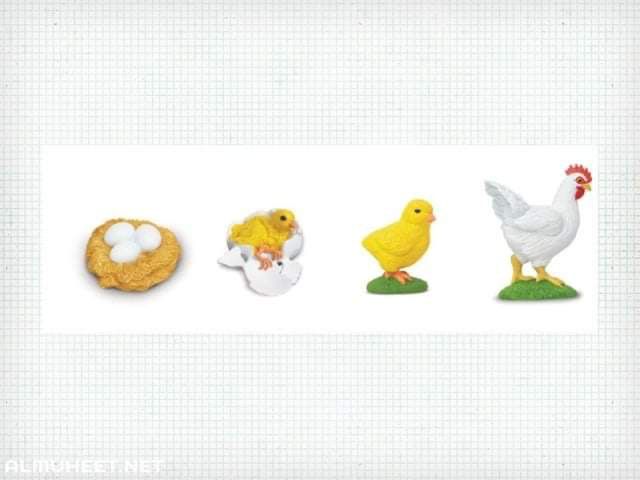                           ...................................................................................................................نصل كل عبارة بما يُناسبها: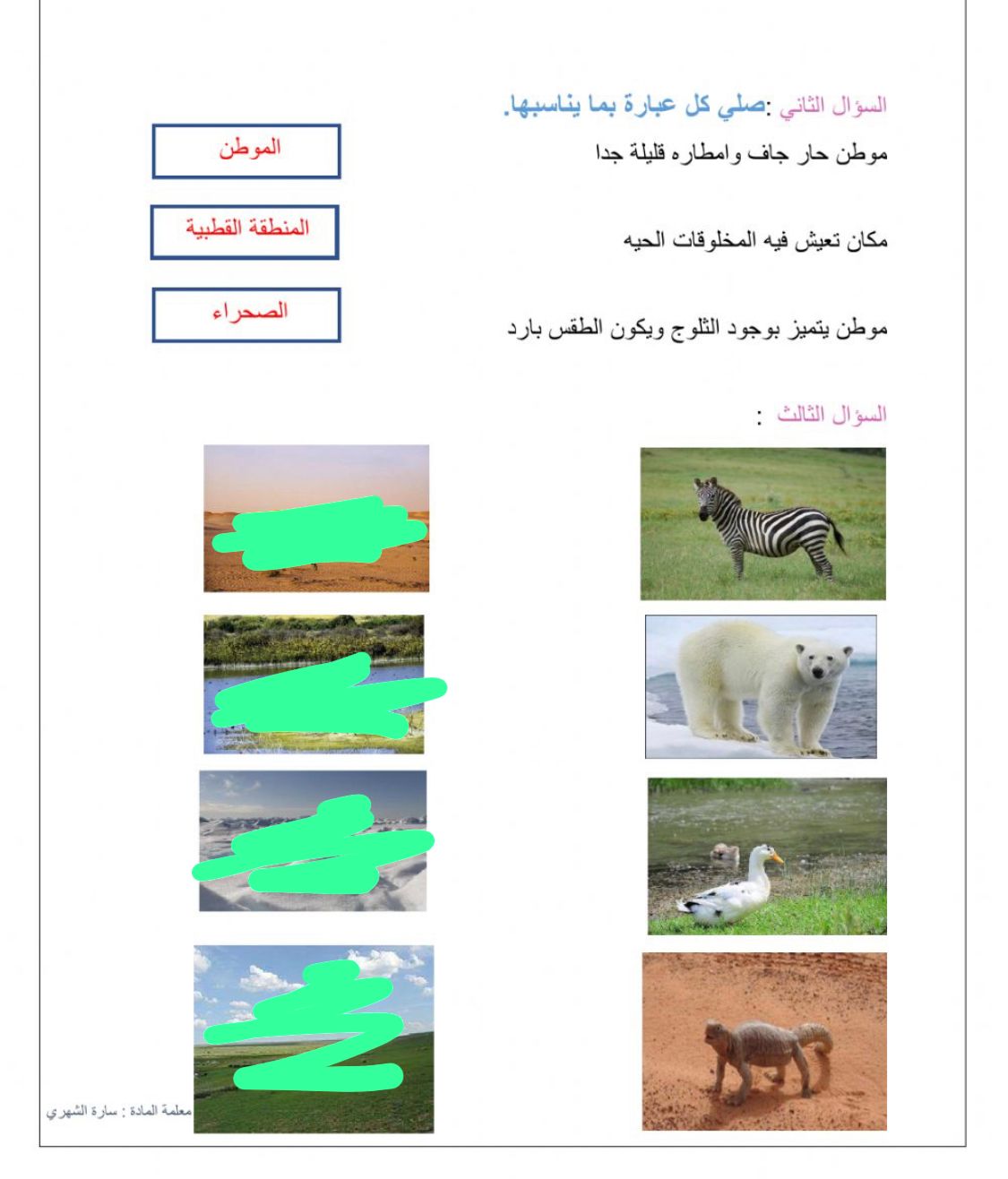 نربُط بين كل مخلوق حي ومكان عيشُه:ماهو الموطن:....................................................................................................................................................................................................................................................................................................................نُزاوج بين الكائن الحي وبيئته: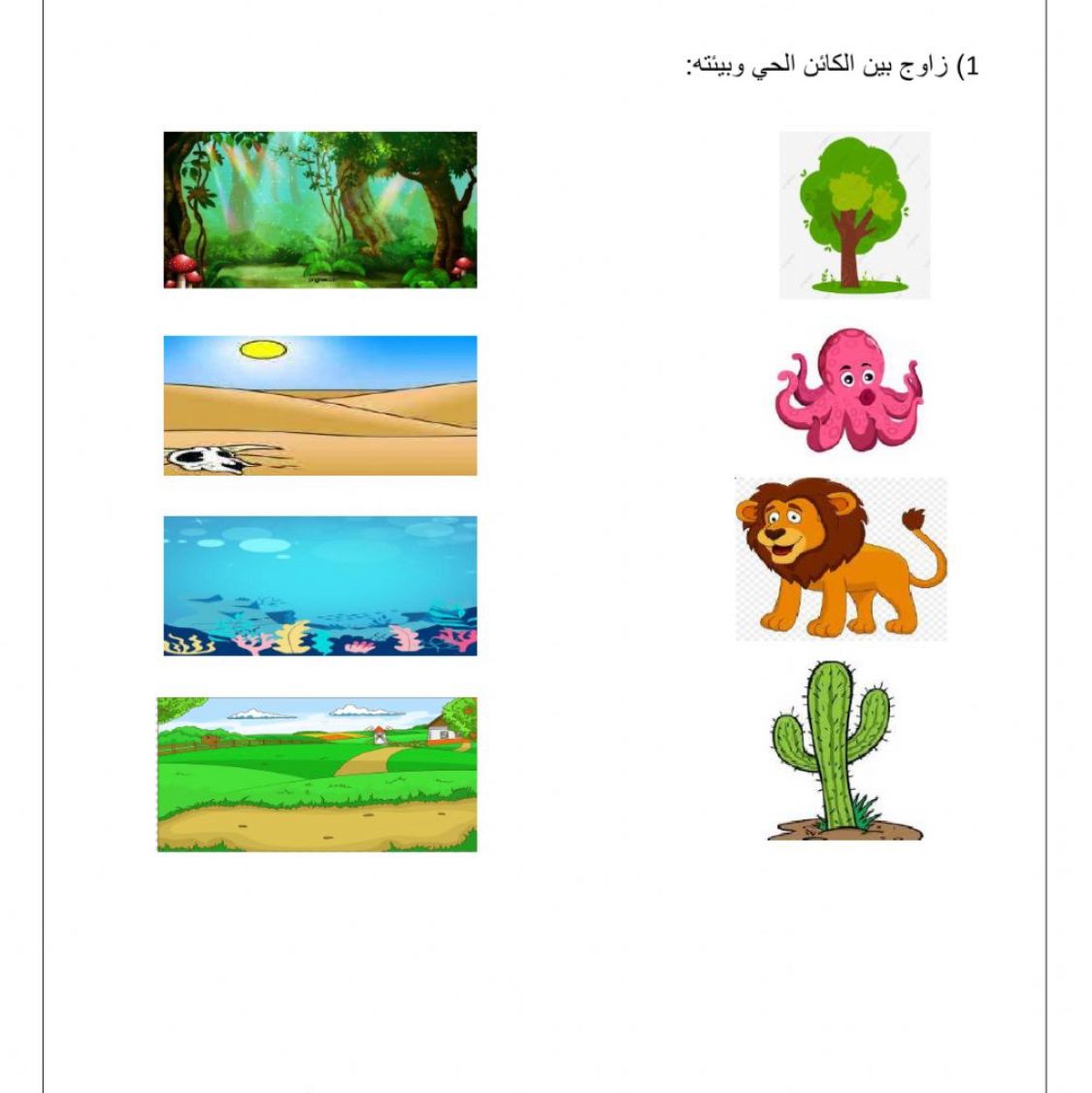 نصل بين المفردات والصورة: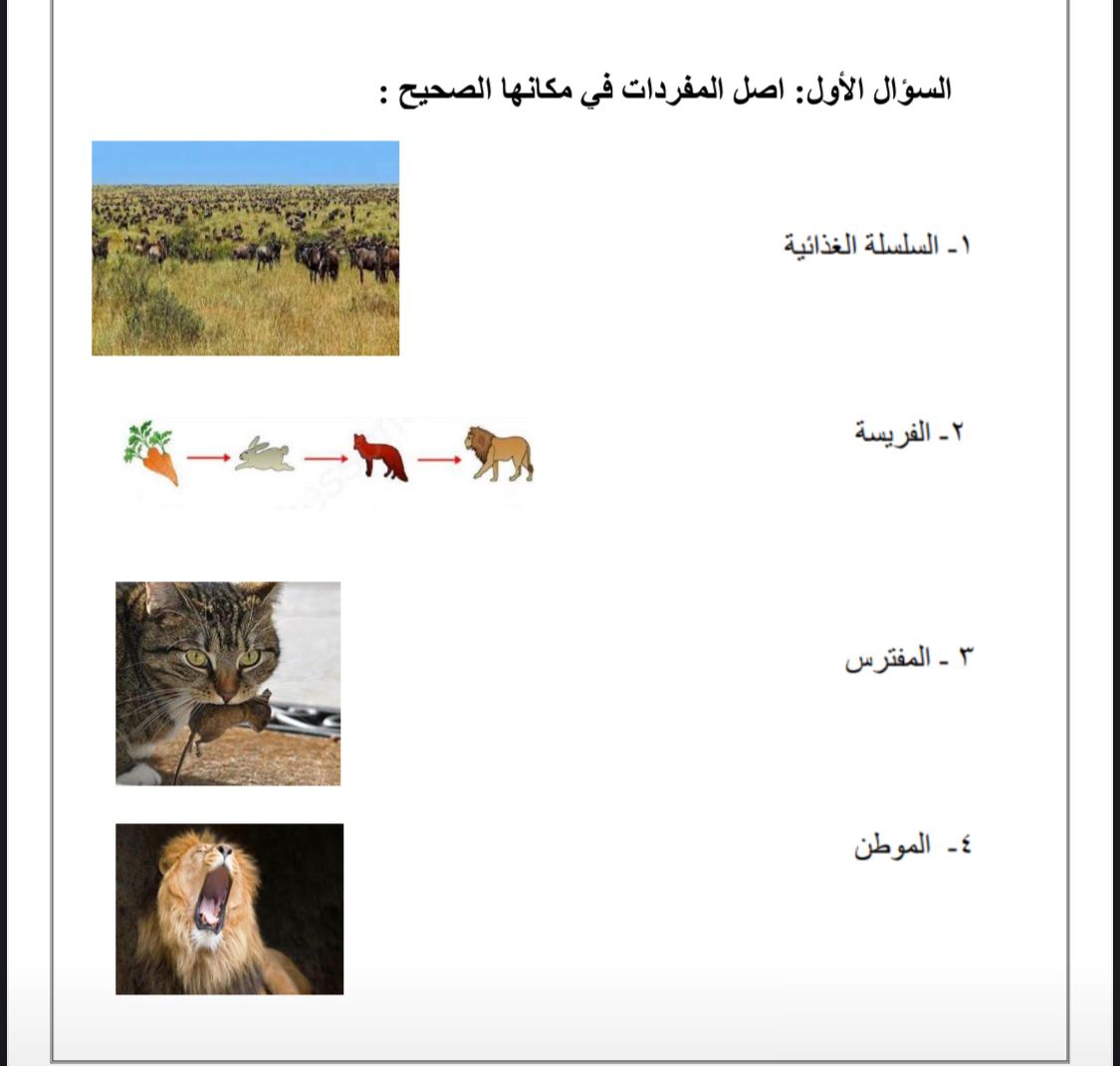 نرتب السلاسل الغذائية التالية: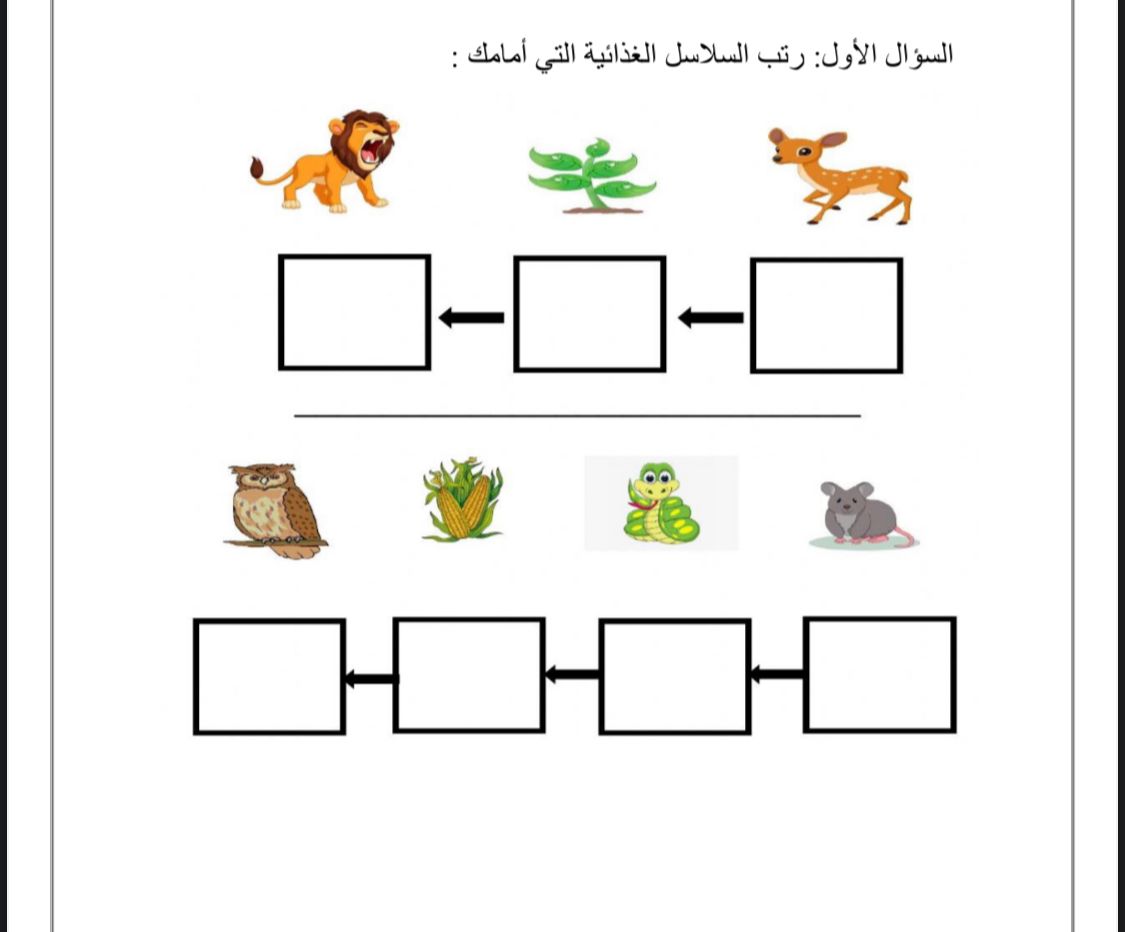 ج. نحدد بالأرقام الصور التالية حتى يتكون لدينا سلسلة غذائية: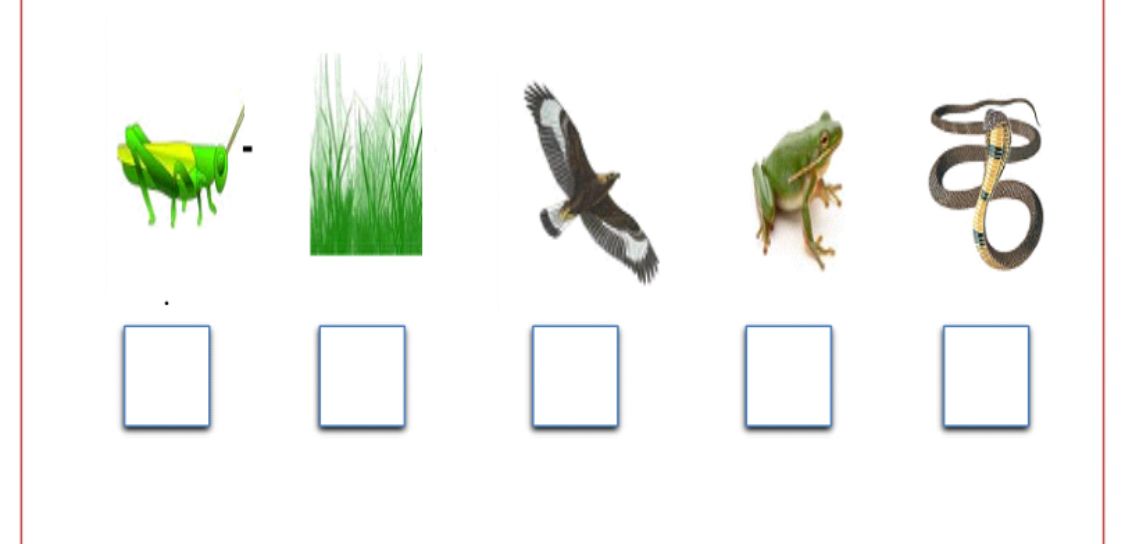 ما أنواع المواطن في الصور التالية: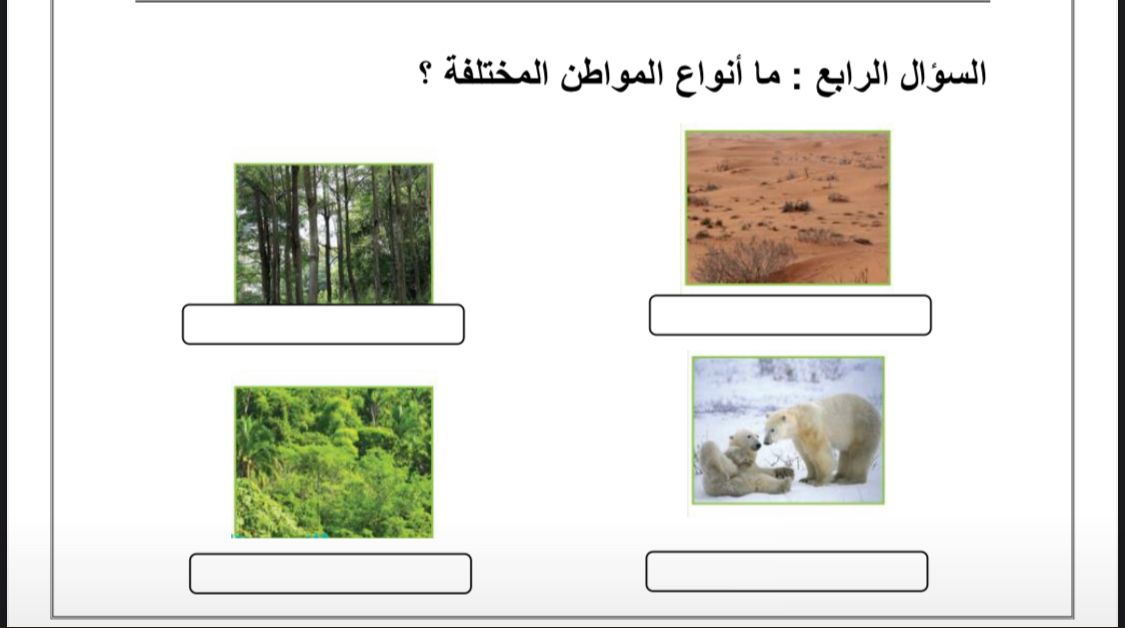 نختر الإجابة الصحيحة: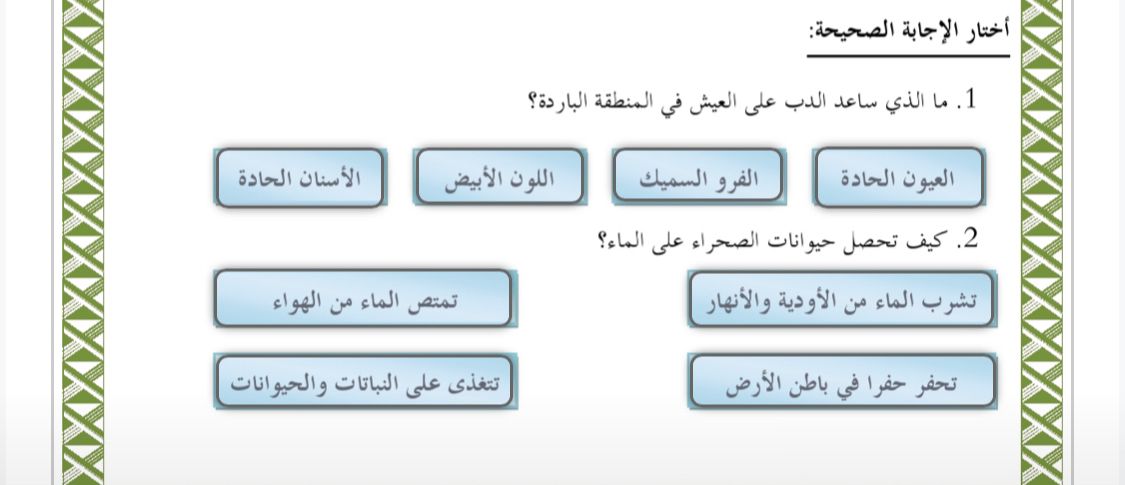 ج.نضع علامة صح تحت حيوانات الصحراء الحارة: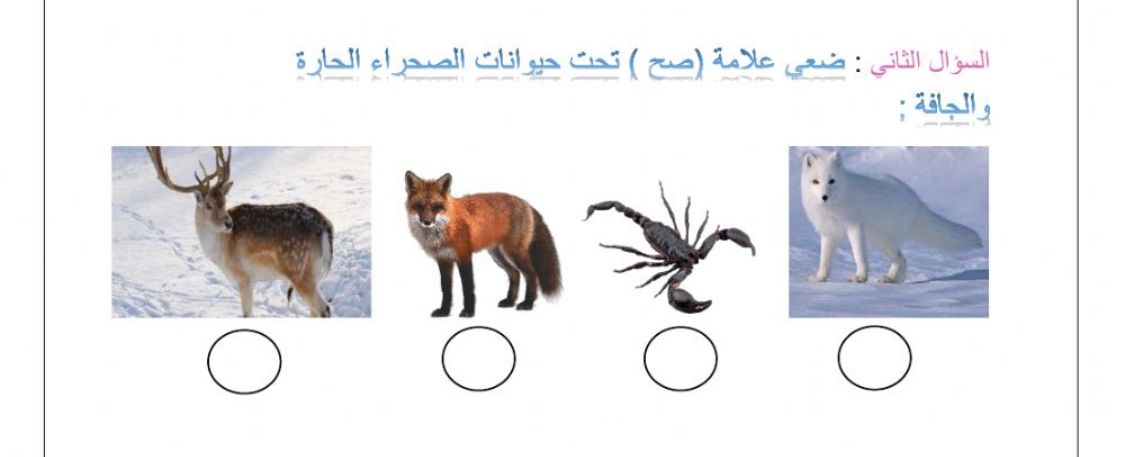 نضع علامة (صح) تحت حيوانات الغابات المطيرة: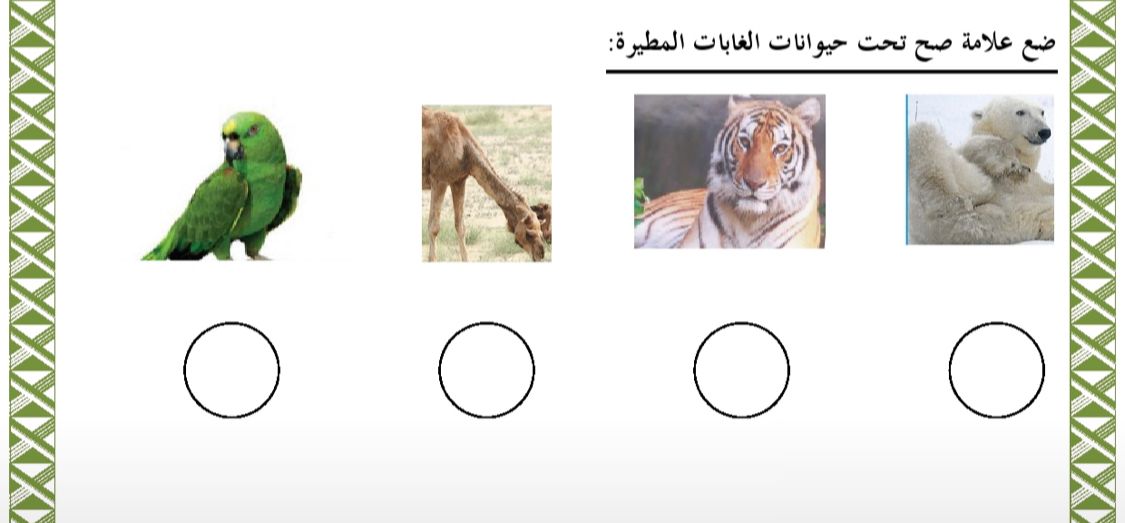 نصل الحيوان بما يصفُه: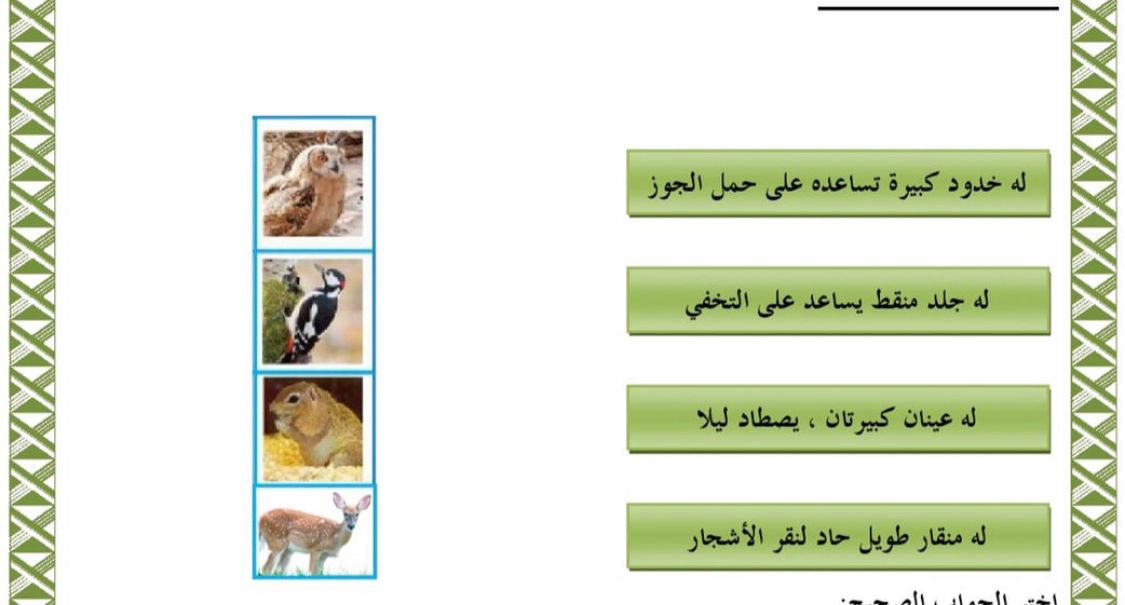 